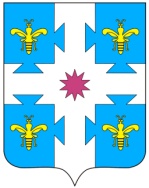 О признании утратившим силу распоряжения администрации Козловского района Чувашской Республики от 26 марта 2020 года №84В соответствии с Указом Главы Чувашской Республики от 20 июня 2020 года №166 «О мерах, направленных на обеспечение санитарно-эпидемиологического благополучия населения на территории Чувашской Республики»:1. Признать утратившим силу распоряжение администрации Козловского района Чувашской Республики от 26 марта 2020 года №84 «О временной отмене посещения МБУ ДО «Козловская детская школа искусств».	2. Настоящее распоряжение вступает в силу после его официального опубликования в периодическом печатном издании «Козловский вестник».И.о. главы  администрации Козловского  района                                                                                 И.В. РожковЧĂваш РеспубликинКуславкка районАдминистрацийĔХУШУЧувашская республикаАДМИНИСТРАЦИЯКозловского районаРАСПОРЯЖЕНИЕ31.08.2020 174№       31.08.2020 №174                      Куславкка хулиг. Козловка